УПРАВЛЕНИЕ ФЕДЕРАЛЬНОЙ НАЛОГОВОЙ СЛУЖБЫ
ПО РЕСПУБЛИКЕ ХАКАСИЯ
приглашает налогоплательщиков принять участие в вебинарах,запланированных в 3 квартале 2022 годаДата и время Тема вебинараДокладчикВремя порегламентуМесто проведения11 августа 13.00Налоговая служба предлагает оценить качество своей работыЗаместитель начальник отдела 
оказания государственных услуг

Рутианиди Е.В.
15ПлатформаООО «Компания Тензор»https://w.sbis.ru/webinar/9e56e8d7-03f4-4c0b-8fa3-666facbb29e2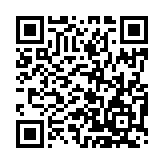 11 августа 13.00Ознакомление с интерактивными сервисами ФНС России. Преимущества получения гос.услуг ФНС России в электронном виде. Практическое применение "Личных кабинетов", размещенных на сайте ФНС России Старший госналогинспекторотдела оказания государственных услуг
Новиков А.Г.15ПлатформаООО «Компания Тензор»https://w.sbis.ru/webinar/9e56e8d7-03f4-4c0b-8fa3-666facbb29e211 августа 13.00Контролируемые иностранные компании (КИК) и контролирующие лица. Представление Уведомлений об участии в иностранных организациях, Уведомлений о КИК и подтверждающих документов, налоговая ответственностьЗаместитель начальника отдела камерального контроля

Кондратьева Н.Н.ПлатформаООО «Компания Тензор»https://w.sbis.ru/webinar/9e56e8d7-03f4-4c0b-8fa3-666facbb29e221 сентября11.00Организация и проведение выпуска ЭЦП для юридических лиц и индивидуальных предпринимателей, а так же нотариусов в УЦ ФНС России.Начальник отдела информационной безопасностиАсочаков В.С.10ПлатформаООО «Компания Тензор»https://w.sbis.ru/webinar/e6bfe61e-8627-4c2a-a503-41dee72b6ff7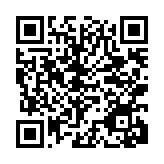 21 сентября11.00Единый налоговый платеж - новое в налоговом законодательстве. Платить все налоги и взносы одной платежкойНачальник отдела урегулирования состояния расчетов с бюджетом и процессного взысканияТатаринова О.А.15ПлатформаООО «Компания Тензор»https://w.sbis.ru/webinar/e6bfe61e-8627-4c2a-a503-41dee72b6ff721 сентября11.00Информирование н/п о сроках уплаты имущественных налогов физическими лицами за 2021 год. Порядок подачи заявлений на предоставление льгот по имущественным налогамНачальник отдела камерального контроля в сфере налогообложения имущества

Ельцова Н.В.15ПлатформаООО «Компания Тензор»https://w.sbis.ru/webinar/e6bfe61e-8627-4c2a-a503-41dee72b6ff7